Гра «Липкі записки на дверях»Підготував: Андрій Михасевич Мета: розвивати координацію рухів, підтримувати позитивний настрій у дітей, виховувати повагу та дружні стосунки у сімї.Прикріпіть липкі записки до дверей і напишіть на кожній з них літери (у довільному порядку). Зробіть лінію «старт» на певній відстані від дверей (подалі для дітей старшого віку), і попросіть дитину стояти за нею з м’яким м’ячиком, мішком з бобами, іграшкою, парою згорнутих шкарпеток. Нехай тепер звідти спробують поцілити в «A», «T» тощо.                 Гравці з більш досконалими цілеспрямованими та орфографічними навичками можуть спробувати складати слова з літер. А для вищої складності, якщо одна з літер буде пропущеною, нехай починаються заново! Можна ввести елемент змагання, визначивши бали або кількість очок, обмежити кількість спроб тощо.\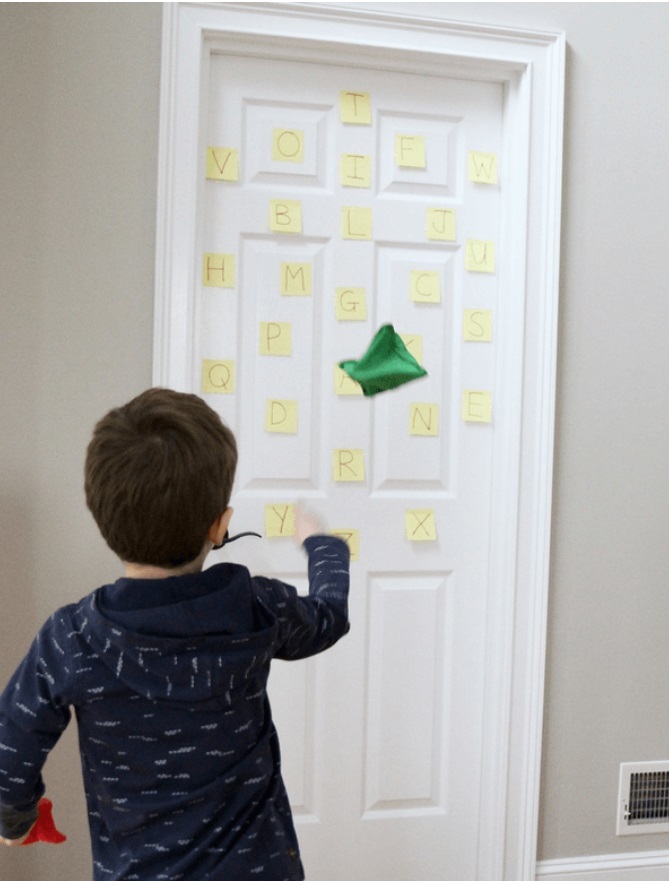 